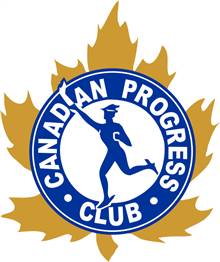 The Canadian Progress Club - Regina Centre, along with our major event sponsor the CO-OP Refinery Complex invite you to join us for :The 31st Annual Gala of Hope Charity Dinner and Auction
Conexus Arts Centre November 7, 2018 
Doors open at 6 p.m. Program begins at 7 p.m.In 1987 the idea of having a Gala Dinner to support Camp Circle O’ Friends was born. Camp was a dream that Ann Schulman had just a few years earlier. As an oncology nurse she witnessed the struggles children diagnosed with cancer endured every day.  The camp was her idea of bringing some normal things to their lives, a chance for them just to be kids.The Canadian Progress Club - Regina Centre- is a non-profit volunteer membership organization and our fundraising activities benefit Camp Circle O' Friends as well as other local charitable organizations such as the Hospitals of Regina Foundation and Raise-A-Reader.  Each year, approximately 85 children with serious conditions, plus a volunteer medical staff of doctors, nurses, psychologists and social workers are on hand 24 hours a day to ensure camper safety and comfort. The enclosed forms have the information you need to know about how you can help.Sincerely,


Tyler Campbell, Chair Gala of Hope Committee